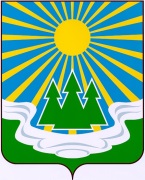 МУНИЦИПАЛЬНОЕ ОБРАЗОВАНИЕ«СВЕТОГОРСКОЕ ГОРОДСКОЕ ПОСЕЛЕНИЕ» ВЫБОРГСКОГО РАЙОНА ЛЕНИНГРАДСКОЙ ОБЛАСТИСОВЕТ ДЕПУТАТОВтретьего созываРЕШЕНИЕот 20 октября 2020 г.                      № (проект) Об утверждении порядка предоставления субсидий из бюджета муниципального образования «Светогорское городское поселение» Выборгского района Ленинградской области в бюджет муниципального образования «Выборгский район» Ленинградской областиВ соответствии со статьей 142.3 Бюджетного кодекса Российской Федерации, статьями 14 и 53 Федерального закона от 6 октября 2003 года 
№ 131-ФЗ «Об общих принципах организации местного самоуправления в Российской Федерации», статьей 24 Устава муниципального образования «Светогорское городское поселение» Выборгского района Ленинградской области, совет депутатовРЕШИЛ:Утвердить порядок предоставления субсидий из бюджета муниципального образования «Светогорское городское поселение» Выборгского района Ленинградской области в бюджет муниципального образования «Выборгский район» Ленинградской области.Опубликовать настоящее Решение в газете «Вуокса», в сетевом издании «Официальный вестник муниципальных правовых актов органов местного самоуправления муниципального образования «Выборгский район» Ленинградской области» (NPAVRLO.RU) и разместить на официальном сайте МО «Светогорское городское поселение» (www.mo-svetogorsk.ru).Настоящее решение вступает в силу после его официального опубликования в газете «Вуокса».Глава муниципального образования                                                 И.В. Иванова«Светогорское городское поселение»   Рассылка: дело,  администрация, прокуратура, газета «Вуокса», Официальный вестник, официальный сайт МОПриложение 1к решению Совета депутатовмуниципального образования«Светогорское городское поселение»Выборгского района Ленинградской областиот 20.10.2020 г.  №Порядокпредоставления субсидий из бюджетамуниципального образования «Светогорское городское поселение»Выборгского района Ленинградской области в бюджет муниципального образования «Выборгский район» Ленинградской областиНастоящий Порядок устанавливает правила предоставления 
субсидий из бюджета муниципального образования «Светогорское городское поселение» Выборгского района Ленинградской области (далее – МО «Светогорское городское поселение») в бюджет муниципального образования «Выборгский район» Ленинградской области (далее – МО «Выборгский район») на софинансирования исполнения обязательств по мировому соглашению от 22 ноября 2018 года (далее - субсидия). Настоящий Порядок устанавливает цели и условия предоставления субсидии.Субсидия предоставляется в целях софинансирования исполнения обязательств по мировому соглашению, возникших в порядке исполнения определения Арбитражного суда города Санкт-Петербурга и Ленинградской области от 20 января 2017 года по делу №А56-34352/2011.Условиями предоставления субсидии являются:наличие в бюджете МО «Выборгский район» (сводной бюджетной росписи бюджета) бюджетных ассигнований по исполнению определения Арбитражного суда города Санкт-Петербурга и Ленинградской области от 20 января 2017 года по делу №А56-34352/2011 в объеме, необходимом для их исполнения, включая размер планируемой к предоставлению из бюджета МО «Светогорское городское поселение» субсидии.Предоставление субсидии осуществляется на основании мирового соглашения, заключенного между администрацией муниципального образования «Светогорское городское поселение» Выборгского района Ленинградской области (далее – администрация МО «Светогорское городское поселение») и администрацией муниципального образования «Выборгский район» Ленинградской области (далее – администрация МО «Выборгский район», и в соответствии с требованиями статьи 62 Бюджетного кодекса Российской Федерации, согласно которым в бюджеты городских поселений до разграничения государственной собственности на землю поступают доходы от передачи в аренду земельных участков, государственная собственность на которые не разграничена и которые расположены в границах поселений, по нормативу – 50 процентов и бюджет МО «Выборгский район» - 50 процентов.Результатами использования субсидий являются:исполнения обязательств администрацией МО «Выборгский район» в полном объеме в соответствии с условиями мирового соглашения. Администрация МО «Выборгский район» представляет в администрацию МО «Светогорское городское поселение» отчетность об использовании субсидии.Контроль за соблюдением администрацией МО «Выборгский район» условий предоставления субсидий и выполнением мирового соглашения осуществляется администрацией МО «Светогорское городское поселение» и органами муниципального финансового контроля.